GULBENES NOVADA DOMES LĒMUMSGulbenēPar speciālistam izīrējamās dzīvojamās telpas “Stāķi 11”-4, Stāķi, Stradu pagasts, Gulbenes novads, izīrēšanuGulbenes novada pašvaldības dokumentu vadības sistēmā 2023.gada 11.aprīlī ar reģistrācijas numuru GND/5.4/23/801-G reģistrēts [..], 2023.gada 11.aprīļa iesniegums, kurā izteikts lūgums izīrēt dzīvojamo telpu Nr.4, kas atrodas “Stāķi 11”, Stāķos, Stradu pagastā, Gulbenes novadā (turpmāk – iesniegums). Iesniedzējs, pamatojoties uz Gulbenes novada domes 2023.gada 30.marta sēdē pieņemto lēmumu Nr. GND/2023/218 “Par reģistrēšanu Gulbenes novada pašvaldības dzīvokļu jautājumu risināšanas reģistrā” (protokols Nr.4; 4.p.), reģistrēts Gulbenes novada pašvaldības palīdzības dzīvokļa jautājumu risināšanas 4.reģistrā.Gulbenes novada pašvaldības dokumentu vadības sistēmā 2023.gada 4.aprīlī ar reģistrācijas numuru GND/5.4/23/881 reģistrēts Gulbenes novada pašvaldības paziņojums, kurā iesniedzējam piedāvāts izīrēt dzīvojamo telpu Nr.4, kas atrodas “Stāķi 11”, Stāķos, Stradu pagastā, Gulbenes novadā. Ievērojot minēto, iesniedzējs ir sniedzis atbildi, izsakot piekrišanu izteiktajam piedāvājumam. Pašvaldību likuma 4.panta pirmās daļas 10.punkts nosaka, ka viena no pašvaldības autonomajām funkcijām ir sniegt iedzīvotājiem palīdzību mājokļa jautājumu risināšanā, kā arī veicināt dzīvojamā fonda veidošanu, uzturēšanu un modernizēšanu. Dzīvojamo telpu īres likuma 7.pants nosaka, ka dzīvojamās telpas īres līgumu rakstveidā slēdz izīrētājs un īrnieks, savukārt 9.pants nosaka, ka dzīvojamās telpas īres līgumu slēdz uz noteiktu termiņu.Likuma “Par palīdzību dzīvokļa jautājumu risināšanā” 19.pantā noteikts, ka izīrējot dzīvojamo telpu, pašvaldības dome vai tās deleģēta institūcija nosaka, uz kādu termiņu slēdzams īres līgums. Atbilstoši minētā likuma 21.2 panta pirmajā daļā noteiktajam lēmumu par dzīvojamās telpas izīrēšanu speciālistam pieņem attiecīgās pašvaldības dome vai tās deleģēta institūcija. Savukārt saskaņā ar 21.3 panta pirmajā daļā paredzēto regulējumu pašvaldība dzīvojamās telpas īres līgumu ar speciālistu slēdz uz darba tiesisko attiecību laiku, bet ne ilgāku par trim gadiem.Ņemot vērā minēto, pamatojoties uz Dzīvojamo telpu īres likuma 7. un 9.pantu, likuma “Par palīdzību dzīvokļa jautājumu risināšanā” 19.pantu, 21.2 panta pirmo daļu un 21.3 panta pirmo daļu, Pašvaldību likuma 4.panta pirmās daļas 10.punktu un Sociālo un veselības jautājumu komitejas ieteikumu, atklāti balsojot: PAR – __; PRET – __; ATTURAS – __, Gulbenes novada dome NOLEMJ:1. SLĒGT speciālistam izīrējamās dzīvojamās telpas Nr.4, kas atrodas “Stāķi 11”, Stāķos, Stradu pagastā, Gulbenes novadā, īres līgumu ar [..], uz laiku līdz 2024.gada 30.aprīlim.2. NOTEIKT [..]viena mēneša termiņu speciālistam izīrējamās  dzīvojamās telpas īres līguma ar SIA “Gulbenes Energo Serviss” noslēgšanai.3. UZDOT SIA “Gulbenes Energo Serviss”, reģistrācijas numurs 546030000121, juridiskā adrese: Blaumaņa iela 56A, Gulbene, Gulbenes novads, LV-4401, sagatavot un noslēgt speciālistam izīrējamās dzīvojamās telpas īres līgumu, līgumu par siltuma piegādi, ūdens un kanalizācijas pakalpojumu sniegšanu.4. NOTEIKT [..] par pienākumu pēc speciālistam izīrējamās  dzīvojamās telpas īres līguma noslēgšanas nekavējoties noslēgt līgumu ar SIA “Pilsētvides serviss” par atkritumu apsaimniekošanu. 5. NOTEIKT [..] par pienākumu pēc speciālistam izīrējamās  dzīvojamās telpas īres līguma noslēgšanas nekavējoties deklarēt dzīvesvietu lēmuma 1.punktā minētajā dzīvojamajā telpā.6. PIEKRIST [..], iemitināšanai dzīvojamā telpā.7. IZSLĒGT [..]no Gulbenes novada pašvaldības dzīvokļu jautājumu risināšanas 4.reģistra.8. Lēmuma izrakstu nosūtīt:8.1. [..];8.2. Gulbenes novada Stradu pagasta pārvaldei, juridiskā adrese: Brīvības iela 8, Gulbene, Gulbenes novads, LV-4401;8.3. SIA “Gulbenes Energo Serviss”, Blaumaņa iela 56A, Gulbene, Gulbenes novads, LV-4401.Gulbenes novada domes priekšsēdētājs						A.CaunītisSagatavoja: Ligita Slaidiņa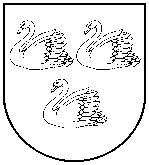 GULBENES NOVADA PAŠVALDĪBAReģ.Nr.90009116327Ābeļu iela 2, Gulbene, Gulbenes nov., LV-4401Tālrunis 64497710, mob.26595362, e-pasts; dome@gulbene.lv, www.gulbene.lv2023.gada 27.aprīlīNr. GND/2023/(protokols Nr.; .p)